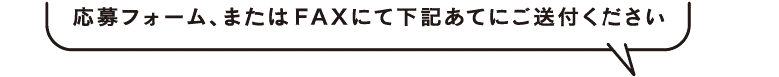 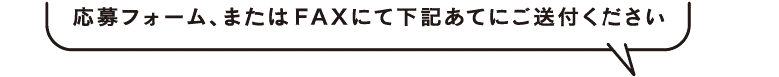 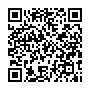 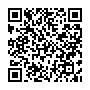 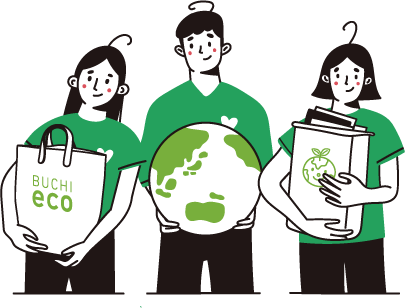 応募フォーム　► ＦＡＸ ► 083-933-3049　　　　　　山口県環境生活部環境政策課 地球温暖化対策班　あて　　〒753-8501 山口市滝町1番1号（山口県庁2階）令和　　 年 　　月　 　日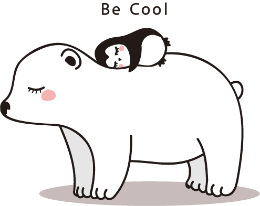 第２期　ぶちエコサポーター応募用紙　（個人：新規）第２期　ぶちエコサポーター応募用紙　（個人：新規）第２期　ぶちエコサポーター応募用紙　（個人：新規）第２期　ぶちエコサポーター応募用紙　（個人：新規）第２期　ぶちエコサポーター応募用紙　（個人：新規）第２期　ぶちエコサポーター応募用紙　（個人：新規）第２期　ぶちエコサポーター応募用紙　（個人：新規）第２期　ぶちエコサポーター応募用紙　（個人：新規）第２期　ぶちエコサポーター応募用紙　（個人：新規）第２期　ぶちエコサポーター応募用紙　（個人：新規）第２期　ぶちエコサポーター応募用紙　（個人：新規）第２期　ぶちエコサポーター応募用紙　（個人：新規）第２期　ぶちエコサポーター応募用紙　（個人：新規）第２期　ぶちエコサポーター応募用紙　（個人：新規）第２期　ぶちエコサポーター応募用紙　（個人：新規）よみがな電話番号電話番号電話番号氏　　名電話番号電話番号電話番号住　　所〒ＭａｉｌＭａｉｌＭａｉｌ住　　所ＭａｉｌＭａｉｌＭａｉｌ年　　代 中学生以下 中学生以下 中学生以下 高校生 大学生 大学生 10代 10代 10代 20代 20代 30代 30代 その他（　  　　 代）使用するＳＮＳ使用するＳＮＳ使用するＳＮＳ該当する項目すべてに○を付けてください。（発信は可能な限りで構いません）該当する項目すべてに○を付けてください。（発信は可能な限りで構いません）該当する項目すべてに○を付けてください。（発信は可能な限りで構いません）該当する項目すべてに○を付けてください。（発信は可能な限りで構いません）該当する項目すべてに○を付けてください。（発信は可能な限りで構いません）該当する項目すべてに○を付けてください。（発信は可能な限りで構いません）該当する項目すべてに○を付けてください。（発信は可能な限りで構いません）該当する項目すべてに○を付けてください。（発信は可能な限りで構いません）該当する項目すべてに○を付けてください。（発信は可能な限りで構いません）該当する項目すべてに○を付けてください。（発信は可能な限りで構いません）該当する項目すべてに○を付けてください。（発信は可能な限りで構いません）該当する項目すべてに○を付けてください。（発信は可能な限りで構いません）使用するＳＮＳ使用するＳＮＳ使用するＳＮＳ Twitter Twitter Twitter Facebook Facebook Facebook Instagram Instagram Instagram Instagram その他　(　　　　　　　　　　) その他　(　　　　　　　　　　)応募理由応募理由応募理由応募理由や活動したい内容などをご記入ください応募理由や活動したい内容などをご記入ください応募理由や活動したい内容などをご記入ください応募理由や活動したい内容などをご記入ください応募理由や活動したい内容などをご記入ください応募理由や活動したい内容などをご記入ください応募理由や活動したい内容などをご記入ください応募理由や活動したい内容などをご記入ください応募理由や活動したい内容などをご記入ください応募理由や活動したい内容などをご記入ください応募理由や活動したい内容などをご記入ください応募理由や活動したい内容などをご記入ください応募理由応募理由応募理由活動分野活動分野活動分野現在、活動されている団体等や、これまで取り組んでこられた活動などがあればご記入ください現在、活動されている団体等や、これまで取り組んでこられた活動などがあればご記入ください現在、活動されている団体等や、これまで取り組んでこられた活動などがあればご記入ください現在、活動されている団体等や、これまで取り組んでこられた活動などがあればご記入ください現在、活動されている団体等や、これまで取り組んでこられた活動などがあればご記入ください現在、活動されている団体等や、これまで取り組んでこられた活動などがあればご記入ください現在、活動されている団体等や、これまで取り組んでこられた活動などがあればご記入ください現在、活動されている団体等や、これまで取り組んでこられた活動などがあればご記入ください現在、活動されている団体等や、これまで取り組んでこられた活動などがあればご記入ください現在、活動されている団体等や、これまで取り組んでこられた活動などがあればご記入ください現在、活動されている団体等や、これまで取り組んでこられた活動などがあればご記入ください現在、活動されている団体等や、これまで取り組んでこられた活動などがあればご記入ください活動分野活動分野活動分野ぶちエコサポーターを何で知りましたか？ぶちエコサポーターを何で知りましたか？ぶちエコサポーターを何で知りましたか？ ホームページ（  山口県　　 山口県地球温暖化防止活動推進センター　） ぶちエコアプリ　　　　　　　　　 チラシ　　　　　　　　　 ポスター 友人・知人等からの紹介　　　　　 イベント等 その他（　　　　　　　　　　　　　　　　　　　　　　　　　　　　　　　　　　　　） ホームページ（  山口県　　 山口県地球温暖化防止活動推進センター　） ぶちエコアプリ　　　　　　　　　 チラシ　　　　　　　　　 ポスター 友人・知人等からの紹介　　　　　 イベント等 その他（　　　　　　　　　　　　　　　　　　　　　　　　　　　　　　　　　　　　） ホームページ（  山口県　　 山口県地球温暖化防止活動推進センター　） ぶちエコアプリ　　　　　　　　　 チラシ　　　　　　　　　 ポスター 友人・知人等からの紹介　　　　　 イベント等 その他（　　　　　　　　　　　　　　　　　　　　　　　　　　　　　　　　　　　　） ホームページ（  山口県　　 山口県地球温暖化防止活動推進センター　） ぶちエコアプリ　　　　　　　　　 チラシ　　　　　　　　　 ポスター 友人・知人等からの紹介　　　　　 イベント等 その他（　　　　　　　　　　　　　　　　　　　　　　　　　　　　　　　　　　　　） ホームページ（  山口県　　 山口県地球温暖化防止活動推進センター　） ぶちエコアプリ　　　　　　　　　 チラシ　　　　　　　　　 ポスター 友人・知人等からの紹介　　　　　 イベント等 その他（　　　　　　　　　　　　　　　　　　　　　　　　　　　　　　　　　　　　） ホームページ（  山口県　　 山口県地球温暖化防止活動推進センター　） ぶちエコアプリ　　　　　　　　　 チラシ　　　　　　　　　 ポスター 友人・知人等からの紹介　　　　　 イベント等 その他（　　　　　　　　　　　　　　　　　　　　　　　　　　　　　　　　　　　　） ホームページ（  山口県　　 山口県地球温暖化防止活動推進センター　） ぶちエコアプリ　　　　　　　　　 チラシ　　　　　　　　　 ポスター 友人・知人等からの紹介　　　　　 イベント等 その他（　　　　　　　　　　　　　　　　　　　　　　　　　　　　　　　　　　　　） ホームページ（  山口県　　 山口県地球温暖化防止活動推進センター　） ぶちエコアプリ　　　　　　　　　 チラシ　　　　　　　　　 ポスター 友人・知人等からの紹介　　　　　 イベント等 その他（　　　　　　　　　　　　　　　　　　　　　　　　　　　　　　　　　　　　） ホームページ（  山口県　　 山口県地球温暖化防止活動推進センター　） ぶちエコアプリ　　　　　　　　　 チラシ　　　　　　　　　 ポスター 友人・知人等からの紹介　　　　　 イベント等 その他（　　　　　　　　　　　　　　　　　　　　　　　　　　　　　　　　　　　　） ホームページ（  山口県　　 山口県地球温暖化防止活動推進センター　） ぶちエコアプリ　　　　　　　　　 チラシ　　　　　　　　　 ポスター 友人・知人等からの紹介　　　　　 イベント等 その他（　　　　　　　　　　　　　　　　　　　　　　　　　　　　　　　　　　　　） ホームページ（  山口県　　 山口県地球温暖化防止活動推進センター　） ぶちエコアプリ　　　　　　　　　 チラシ　　　　　　　　　 ポスター 友人・知人等からの紹介　　　　　 イベント等 その他（　　　　　　　　　　　　　　　　　　　　　　　　　　　　　　　　　　　　） ホームページ（  山口県　　 山口県地球温暖化防止活動推進センター　） ぶちエコアプリ　　　　　　　　　 チラシ　　　　　　　　　 ポスター 友人・知人等からの紹介　　　　　 イベント等 その他（　　　　　　　　　　　　　　　　　　　　　　　　　　　　　　　　　　　　）※ 応募用紙にご記入いただいた個人情報の取扱いは次のとおりとします。① 山口県環境生活部環境政策課、山口県地球温暖化防止活動推進センターで管理します。原則として、地球温暖化防止及びそれに関連した事業、ボランティア活動保険の加入時及び交通費の支給に使用します。② その他、個人情報を利用する必要が生じた場合は、その都度確認します。※ 高校生以下または18歳未満の登録者のイベント活動や研修への参加には、保護者の同意が必要になります。※ 応募用紙にご記入いただいた個人情報の取扱いは次のとおりとします。① 山口県環境生活部環境政策課、山口県地球温暖化防止活動推進センターで管理します。原則として、地球温暖化防止及びそれに関連した事業、ボランティア活動保険の加入時及び交通費の支給に使用します。② その他、個人情報を利用する必要が生じた場合は、その都度確認します。※ 高校生以下または18歳未満の登録者のイベント活動や研修への参加には、保護者の同意が必要になります。※ 応募用紙にご記入いただいた個人情報の取扱いは次のとおりとします。① 山口県環境生活部環境政策課、山口県地球温暖化防止活動推進センターで管理します。原則として、地球温暖化防止及びそれに関連した事業、ボランティア活動保険の加入時及び交通費の支給に使用します。② その他、個人情報を利用する必要が生じた場合は、その都度確認します。※ 高校生以下または18歳未満の登録者のイベント活動や研修への参加には、保護者の同意が必要になります。※ 応募用紙にご記入いただいた個人情報の取扱いは次のとおりとします。① 山口県環境生活部環境政策課、山口県地球温暖化防止活動推進センターで管理します。原則として、地球温暖化防止及びそれに関連した事業、ボランティア活動保険の加入時及び交通費の支給に使用します。② その他、個人情報を利用する必要が生じた場合は、その都度確認します。※ 高校生以下または18歳未満の登録者のイベント活動や研修への参加には、保護者の同意が必要になります。※ 応募用紙にご記入いただいた個人情報の取扱いは次のとおりとします。① 山口県環境生活部環境政策課、山口県地球温暖化防止活動推進センターで管理します。原則として、地球温暖化防止及びそれに関連した事業、ボランティア活動保険の加入時及び交通費の支給に使用します。② その他、個人情報を利用する必要が生じた場合は、その都度確認します。※ 高校生以下または18歳未満の登録者のイベント活動や研修への参加には、保護者の同意が必要になります。※ 応募用紙にご記入いただいた個人情報の取扱いは次のとおりとします。① 山口県環境生活部環境政策課、山口県地球温暖化防止活動推進センターで管理します。原則として、地球温暖化防止及びそれに関連した事業、ボランティア活動保険の加入時及び交通費の支給に使用します。② その他、個人情報を利用する必要が生じた場合は、その都度確認します。※ 高校生以下または18歳未満の登録者のイベント活動や研修への参加には、保護者の同意が必要になります。※ 応募用紙にご記入いただいた個人情報の取扱いは次のとおりとします。① 山口県環境生活部環境政策課、山口県地球温暖化防止活動推進センターで管理します。原則として、地球温暖化防止及びそれに関連した事業、ボランティア活動保険の加入時及び交通費の支給に使用します。② その他、個人情報を利用する必要が生じた場合は、その都度確認します。※ 高校生以下または18歳未満の登録者のイベント活動や研修への参加には、保護者の同意が必要になります。※ 応募用紙にご記入いただいた個人情報の取扱いは次のとおりとします。① 山口県環境生活部環境政策課、山口県地球温暖化防止活動推進センターで管理します。原則として、地球温暖化防止及びそれに関連した事業、ボランティア活動保険の加入時及び交通費の支給に使用します。② その他、個人情報を利用する必要が生じた場合は、その都度確認します。※ 高校生以下または18歳未満の登録者のイベント活動や研修への参加には、保護者の同意が必要になります。※ 応募用紙にご記入いただいた個人情報の取扱いは次のとおりとします。① 山口県環境生活部環境政策課、山口県地球温暖化防止活動推進センターで管理します。原則として、地球温暖化防止及びそれに関連した事業、ボランティア活動保険の加入時及び交通費の支給に使用します。② その他、個人情報を利用する必要が生じた場合は、その都度確認します。※ 高校生以下または18歳未満の登録者のイベント活動や研修への参加には、保護者の同意が必要になります。※ 応募用紙にご記入いただいた個人情報の取扱いは次のとおりとします。① 山口県環境生活部環境政策課、山口県地球温暖化防止活動推進センターで管理します。原則として、地球温暖化防止及びそれに関連した事業、ボランティア活動保険の加入時及び交通費の支給に使用します。② その他、個人情報を利用する必要が生じた場合は、その都度確認します。※ 高校生以下または18歳未満の登録者のイベント活動や研修への参加には、保護者の同意が必要になります。※ 応募用紙にご記入いただいた個人情報の取扱いは次のとおりとします。① 山口県環境生活部環境政策課、山口県地球温暖化防止活動推進センターで管理します。原則として、地球温暖化防止及びそれに関連した事業、ボランティア活動保険の加入時及び交通費の支給に使用します。② その他、個人情報を利用する必要が生じた場合は、その都度確認します。※ 高校生以下または18歳未満の登録者のイベント活動や研修への参加には、保護者の同意が必要になります。※ 応募用紙にご記入いただいた個人情報の取扱いは次のとおりとします。① 山口県環境生活部環境政策課、山口県地球温暖化防止活動推進センターで管理します。原則として、地球温暖化防止及びそれに関連した事業、ボランティア活動保険の加入時及び交通費の支給に使用します。② その他、個人情報を利用する必要が生じた場合は、その都度確認します。※ 高校生以下または18歳未満の登録者のイベント活動や研修への参加には、保護者の同意が必要になります。※ 応募用紙にご記入いただいた個人情報の取扱いは次のとおりとします。① 山口県環境生活部環境政策課、山口県地球温暖化防止活動推進センターで管理します。原則として、地球温暖化防止及びそれに関連した事業、ボランティア活動保険の加入時及び交通費の支給に使用します。② その他、個人情報を利用する必要が生じた場合は、その都度確認します。※ 高校生以下または18歳未満の登録者のイベント活動や研修への参加には、保護者の同意が必要になります。※ 応募用紙にご記入いただいた個人情報の取扱いは次のとおりとします。① 山口県環境生活部環境政策課、山口県地球温暖化防止活動推進センターで管理します。原則として、地球温暖化防止及びそれに関連した事業、ボランティア活動保険の加入時及び交通費の支給に使用します。② その他、個人情報を利用する必要が生じた場合は、その都度確認します。※ 高校生以下または18歳未満の登録者のイベント活動や研修への参加には、保護者の同意が必要になります。※ 応募用紙にご記入いただいた個人情報の取扱いは次のとおりとします。① 山口県環境生活部環境政策課、山口県地球温暖化防止活動推進センターで管理します。原則として、地球温暖化防止及びそれに関連した事業、ボランティア活動保険の加入時及び交通費の支給に使用します。② その他、個人情報を利用する必要が生じた場合は、その都度確認します。※ 高校生以下または18歳未満の登録者のイベント活動や研修への参加には、保護者の同意が必要になります。